Синергетическая модель повышения профессиональной компетентности педагогических работников муниципальной системы образования города Саянска.Перед системой повышения профессиональной компетентности педагогических работников муниципального образования стоит непростая задача перехода от инструктивно-информационного взаимодействия к удовлетворению их личных, индивидуальных образовательных запросов к управлению данными процессами. При этом, как не странно, главным тормозом развития в системе учительского роста является не отсутствие информации, а ее избыток. Учитель (педагог) находится в перенасыщенной информационной среде. Упорядочить и прояснить информационную среду в педагогике не менее важная задача, чем бороться с загрязнением окружающей среды в планетарном масштабе. Для решения данной проблемы, необходимо формирование определенной системы (модели) повышения уровней владения профессиональными компетенциями педагогов МСО, исходя из ведущих положений национальной системы учительского роста. Предлагается синергетическая модель повышения профессиональных компетенций педагогов, определяющая самоорганизацию существующих уже форм повышения квалификации, создание условий для свободного, многовекторного, личностно ориентированного и востребованного профессионального роста педагога.  Актуальность данной модели заключается в совершенствовании муниципальной системы профессионального учительского роста в новое более устойчивое состояние, характеризующееся более высокой степенью сложности и упорядоченности. Она  позволит видеть в динамике не линейный процесс, а множество путей эволюционного развития. Ожидаемыми результатами реализации данной модели будет системное развитие профессиональных компетенций в соответствие с требованиями Профстандарта и создание условий для удовлетворения образовательных потребностей педагогических работников в контексте НСУР.Центральное место в этой модели занимает педагогический работник. Модель построена таким образом, что максимально обеспечивается активная деятельность педагога, вплоть до самоанализа и самоконтроля.Концептуальные основания модели: реализация интерактивности, модульности, проектности, дистантности и непрерывности как факторов, обеспечивающих творческий, индивидуальный подход к повышению квалификации, а также, актуализация и многоаспектная диссеминация опыта.Существенное влияние на развитие профессиональной компетентности педагогических работников оказывает формирование образовательного заказа муниципальной системы повышения квалификации.  Маркетинговые исследования образовательных потребностей осуществляются на основе выявления проблем и профессиональных затруднений педагогов на региональном и муниципальном уровнях: Анализ кадрового состава педагогов МСО;Анализ развития профессиональных компетентностей педагогов и их соответствие Профстандарту;Изучение состояния преподавания предметов в ОУ, создания развивающей образовательной среды в ДОУ.По результатам формируется пакет образовательных услуг, обеспечивающих реализацию образовательного заказа различных целевых групп. В методические службы образовательных учреждений направляется рекламный проспект, в котором можно найти как традиционные, так и инновационные модели повышения квалификации, составить индивидуальный образовательный маршрут каждому педагогу. В рамках формального образования повышение квалификации осуществляется через заочное и дистанционное обучение, различные курсы повышения квалификации, специализации, стажировки на региональном и муниципальном уровнях, ориентированных на целевое ядро:развитие профессиональных компетентностей, педагогического мастерства, личности;самоопределение;непрерывность;профессиональные квалификационные испытания (аттестация);формирование инновационной готовности педагога;карьерный рост. Развитие профессиональных компетентностей, педагогического мастерства, личности. Самоосознание учителем необходимости в формировании в себе необходимых компетентностей в соответствие с требованиями Профстандарта, которые позволят вывести образование на новый качественный уровень. Самоопределение. Этот элемент модели обеспечивает возможность работнику образования самому выбирать свою траекторию профессионального роста. Это и содержание повышения квалификации, и термины, и место обучения.Непрерывность. Уже давно всеми принята и не подлежит сомнению необходимость непрерывной работы учителя над своим профессионализмом. Участие в конкурсах профессионального мастерства, в том числе конкурсов учителей-предметников, участие в проведении мероприятий, направленных на профессиональное развитие педагогов.Формирование инновационной готовности педагога. Готовность к инновационной деятельности является внутренней силой, которая формирует инновационную позицию педагога. По структуре это сложное интеграционное образование, охватывающее различные качества, свойства, знания, навыки личности. Будучи одним из важных компонентов профессиональной готовности, она является предпосылкой эффективной деятельности педагога, раскрытия его творческого потенциала. Профессиональные квалификационные испытания (аттестация). Реализация механизма аттестации в рамках Национальной системы учительского роста предполагает единый формат с использованием единых федеральных оценочных материалов (ЕФОМ) и направлен на подтверждение соответствия должности учителя (в соответствии с профессиональным стандартом педагога) и для продвижения по должностным ступенькам карьерной лестницы. Данная модель аттестации позволит определить уровень квалификации педагога в соответствии с требованиями Профстандарта.Карьерный рост.  В соответствии с НСУР в рамках горизонтальной карьеры не предполагается занятие учителем новых должностей, а происходит последовательный рост его квалификации, позволяющей обеспечить более высокий уровень обучения, воспитания и развития обучающихся, в том числе с особыми образовательными потребностями. Вертикальная карьера учительского роста предполагает возможность занятия учителем, демонстрирующим необходимый уровень квалификации, новых должностей – старшего учителя и ведущего учителя. Важной в муниципальной системе повышения квалификации является поддержка и развитие единого учебно-методического пространства, потому что от обновления сферы образовательных услуг, предоставляемых центром развития образования совместно с региональным ИРО образовательным учреждениям и педагогам, зависит в итоге качество образования. Единое учебно-методическое пространство обеспечивает надлежащий уровень повышения квалификации педагогов посредством установления горизонтальных, вертикальных и диагональных связей, их интеграции и установки связей с внешней средой. Горизонтальные связи проявляются, прежде всего, в организации сетевого взаимодействия образовательных учреждений - сетевых инициатив, а также создании систем дистанционного обучения. Вертикальные связи заключаются в обеспечении преемственности между различными ступенями образования. Диагональные связи проявляются в единых требованиях, которые определены в региональной образовательной системе:наличие стратегии развития муниципальной образовательной системы;участие в формировании единого регионального образовательного пространства;организация инновационной работы.Установка внешних связей предполагает:взаимодействие с объектами культуры и спорта в интересах образования;влияние на развитие социума;определение оптимального взаимодействия с другими учебными заведениями региона, международную интеграцию в сфере образования.Источником повышения компетентности кадров в системе повышения квалификации вместе с теорией служит практика, а именно: передовой педагогический и управленческий опыт. Муниципальные ОУ работают в составе региональных центров в виде инновационных педагогических площадок, базовых ОУ опережающего педагогического опыта, инновационного проекта Наставник 2.0, педагогической методической кооперации (презентации, проекты и т.д.). При этом, региональные инновационные центры ИРО обеспечивают деятельность научно-педагогического и тьюторского кластеров.  Не менее важным в системе повышения квалификации является участие педагогов в конкурсном движении профессионального мастерства: «Учитель года», «Воспитатель года», WorldSkills и другие.Одним из факторов реализации модели является перспективное обеспечение педагогическими кадрами МСО через систему заочного и дистанционного обучения по договорам с педагогическими УЗ.Выводы. Итак, сегодня МСО нужны образованные, моральные, предприимчивые педагоги, которые могут самостоятельно принимать решения, делать выбор, способны к сотрудничеству, отличаются мобильностью, динамизмом, конструктивностью. Достижение этих важных социально-образовательных и культурно-нравственных задач возможно при обновлении содержания и технологий непрерывного педагогического образования, в частности, системы повышения квалификации. Предлагаемая синергетическая модель повышения квалификации педагогов является целостной, открытой, мобильной системой и направлена на создание максимально благоприятных условий для непрерывного профессионального и личностного развития в соответствие с требованиями Профстандарта, что, несомненно, способствует инновационному развитию муниципальной системы образования в контексте НСУР в целом. Список источников:Дахин Н. А. Педагогическое моделирование: сущность, эффективность и ...неопределенность / Н.А.Дахин // Педагогика. – 2003. – № 4. – С. 21-26. Хлебунова С.Ф. Алимова Е.Е., Щербакова Т.Н. Развитие профессиональной компетентности педагога в системе повышения квалификации: ресурсы и риски – Ростов н/Д.: Изд-во РО ИПК и ППРО. – 2011. – 252 с.Волобуева Т.Б., Чернышев А.И Современная модель повышения квалификации педагогических работников – Донецк: код доступа  http://www.niro.nnov.ru/?id=26166 . «Синергетическая модель развития муниципальной системы образования города Бодайбо и района Иркутской области»: код доступа http://www.apkpro.ru/doc/Pasport%20proekta%20g.%20Bodaibo.pdf 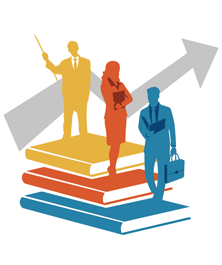 